Bijlage G-IV Beoordelingsformulier Onderzoekende Houding  De onderzoekende houding is een onderdeel van het onderzoekend vermogen. De onderzoekende houding is op twee  manieren aan te tonen:  1: middels 1 product waarin het onderzoekend vermogen aangetoond wordt (student vult de gele kolommen in).  2: middels verschillende producten geordend d.m.v. een leeswijzer en bewijslast (student vult alle lichtblauwe vakken in)  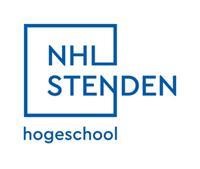 Inleiding:
De route die ik gekozen heb is de ervaringsroute tijdens de start van de PDG-opleiding in het najaar van 2022. Ik ben begonnen met kleine ervaringen uit te werken in mijn portfolio (wikiwijs) Na het 1e leerjaar en mijn gekregen feedback van mijn begeleider ben ik meer de diepte in gegaan met het maken van beeldmateriaal en verslagen. Door verder te gaan met deze aanpak ben ik meer cyclisch gaan werken door na inzichten te komen te kijken wat ik daar als vervolg op kan laten zien of onderzoeken. Door met gekregen feedback aan het werk te gaan over the golden cirkel heb ik dit in meerdere verslagen terug laten komen. Zo ben ik van mijn vlog over visie en bpv tot meer inzicht gekomen over mijn student Maud deze student ben ik vervolgens gaan uitlichten in de rol van coach als verdieping en vervolg verslag. Naam:  Merel Geven -Heuzer	 	 	 	 	Projectnummer: Beoordelaar:  Natasha Jakhari 	 	 	 			Handtekening:  Voorwaardelijke Eisen Het eindproduct: ja nee Toelichting als er ‘nee’ is aangekruist Is authentiek Is tijdens het PDG-traject uitgevoerd of tijdens het PDGtraject verder ontwikkeld Wordt aangeleverd in een passende vorm zoals omschreven in de studiewijzer (6.4.4) Heeft een rapportage in schriftelijke, audiovisuele en/of digitale vorm volgens de richtlijnen Voldoet aan de APA-norm wat betreft bronnenlijst en literatuurverwijzingen. Criterium: bronnen zijn herleidbaar EINDBEOORDELING: voldoende/onvoldoende  Nog onvoldoende Voldoende Bewijslast samengevat (student) en geselecteerde (sub)taken Verwijzing Product en hoofdstuk/pagina (student) Naam Product  Duiding alle aangeleverde bewijsstukken (verslag, film, podcast enz)  Verkenning Dilemma, frictiemoment en/of doel zijn beschreven met aandacht voor verkenning van een vraagstuk.  De verkenning is gedaan vanuit verschillende perspectieven: vanuit het eigen handelen en functie/rol, vanuit de doelgroep (student) en vanuit het team en de opdracht van het team.  Er is aandacht voor visie in de verkenning van het vraagstuk.  Ik ben nieuwsgierig geworden naar verschillende vraagstukken uit mijn onderwijspraktijk. Zoals wat maakt het verschil in online of fysiek lesgeven. Krijg je een student actief door verschillende werkvormen en hoe is de visie van Vonk zichtbaar in onze BPV en tot wat leid dat bij de student?Daarnaast is er ook verkenning door hoe er betrouwbaar beoordeeld wordt binnen onze opleiding en team. Vlog – Omring (te vinden onder kopje A.4 in het portfolio)
Vlog – Visie Vonk + BPV (te vinden onder kopje B.4 in het portfolio)Verslag – Keuzedeel wijnkennis (te vinden onder kopje A.3)
 Verslag – Beoordelen 
(te vinden onder kopje  B.4)Relevantie en impact De relevantie van het onderzochte vraagstuk/dilemma is aangetoond op de volgende niveau's: op context niveau  professionaliteit op didactische en pedagogisch niveau eigen professionele ontwikkeling eigen persoonlijke ontwikkeling Door mijn eigen onderwijsvoorbeelden te gebruiken aan het vak waarin ik les geef. In mijn verslagen laat ik de theorie terug komen op didactische en pedagogisch niveau. Mijn eigen professionele en persoonlijke ontwikkeling tijdens de PDG heb ik zichtbaar gemaakt door verschillende MIO’s te doen en te reflecteren op mijn eigen beeldmateriaal. Verslag – keuzedeel wijnkennis
Verslag – beoordelen 
Verslag – Maud Verslag – voorraadbeheer Vlog- Visie en BPVVlog – omring Fundering en onderbouwing Er zijn gericht bronnen en methodieken gevonden, toegepast en geëvalueerd   Ik heb in mijn ervaringsroute verschillende bronnen en methodieken gevonden, toepast en geëvalueerd. Ik heb zichtbaar gemaakt de OVUR methode, VUT model, kalibreersessie en ik heb mij cyclus ontwikkeld in The Golden Circle. 
Verslag beoordelen – kalibreersessie.
zie kopje B.4.
Verslag student Maud -VUT-model zie kopje B.4.

The Golden Circle - 
Verslag beoordelen 
Reflectie vlog Omring – kopje A.4
Vlog onderwijsvisie – kopje B.4
Analyseren en redeneren Er worden conclusies en aanbevelingen gedestilleerd vanuit een analyse en redenatie m.b.v.: perspectieven en feedback van alle participanten (collega's, studenten)  peerfeedback van medestudenten C feedback en feedforward van opleider en werkplekbegeleider D het eigen leren Feedback en peerfeedback op verschillende manieren opgehaald. Doormiddel van post-its in de klas. 360 graden feedback met alle lagen van onze Vonk afdeling. Feedback doormiddel van een voortgangsgesprek en terugkoppeling vanuit NHL per periode. Gesproken reflectie op de gemaakte vlogs. Feedback vragen aan je studenten – kopje C.2Voortgangsgesprek - kopje C.2
Reflectie vlog – kopje A.4

Terugkoppeling NHL – kopje C.4

Evalueren en rapporteren Er is aantoonbaar cyclisch gewerkt en geleerd.  Er wordt een samenhangend geheel  gepresenteerd waarin: feedforward wordt verwoord t.a.v. de eigen ontwikkeling en op context niveau het is deelbaar en navolgbaar voor collega- professionals    Cyclisch gewerkt met de theorie van the golden circle. Deze heb ik meerdere verslagen meegenomen. Daarnaast ben ik door mee te gaan met de BPV en de visie van VONK tot nieuwe inzichten/vragen gekomen wat ik heb onderzocht bij 1 van mijn coachstudenten. Golden cirkel:
verslag beoordelenvlog visie en BPV 
Originaliteit en inzichten Er is gewerkt vanuit persoonlijke en professionele vraagstukken.  Drijfveren en visie zijn gekoppeld aan de eigen ontwikkeling. Opgedane inzichten worden ontwikkelingsgericht gedeeld.  Er is een kritische houding aangetoond t.a.v. het eigen handelen en de eigen ontwikkeling.  Mijn persoonlijke leren zie je terug in de verslagen en vlogs die ik in periode 3 en 4 gemaakt hebt. Ik ben in de onderwijsvisie gedoken van de school en heb hierbij gekeken welke invloed de BPV hierop heeft. Door mee te gaan met de BPV gesprekken ben ik bij een coachstudent tot nieuwe inzichten gekomen. Daarnaast heb ik om mij persoonlijk en professioneel te ontwikkelen deze student als voorbeeld genomen om te laten zien wat ik doe op gebied van coaching en begeleiden. Vlog Visie Vonk + BPV & eigen visie onderwijs 
kopje – B.4 

